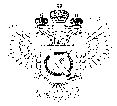 «Федеральная кадастровая палата Федеральной службы государственной регистрации, кадастра и картографии» по Ханты-Мансийскому автономному округу – Югре(Филиал ФГБУ «ФКП Росреестра»по Ханты-Мансийскому автономному округу – Югре)г. Ханты-Мансийск,	   									       Ведущий инженер ул. Мира, 27					                          		     отдела контроля и анализа деятельности    									                                                     Кургак Н.В.						                                                                                    8(3467) 960-444 доб.2010 
                                                                                                                                                                                            e-mail: Press@86.kadastr.ru
Пресс-релиз01.06.2018Реализация целевых моделей «Постановка на кадастровый учет земельных участков и объектов недвижимого имущества»Целевые модели «Регистрация права собственности на земельные участки и объекты недвижимого имущества» и «Постановка на кадастровый учет земельных участков и объектов недвижимого имущества» утверждены распоряжением Правительства Российской Федерации от 31 января 2017 года № 147-р. Реализация моделей направлена на снижение административных барьеров, сокращение сроков при предоставлении госуслуг, а также на развитие бесконтактных технологий общения Росреестра с гражданами – увеличение доли услуг, оказанных в электронном виде и через сеть МФЦ.На сегодняшний день в реестре границ Единого государственного реестра недвижимости содержатся сведения о границах 96 муниципальных образований, 126 населенных пунктов, 73 территориальных зон, 15461 зоны с особыми условиями использования территорий, 275 территорий объектов культурного наследия, 8 особо охраняемых природных территорий, а так же об 1 лесничестве расположенных на территории Ханты – Мансийского автономного округа - Югры.Во 2 квартале 2018 года количество внесенных сведений в реестр границ Единого государственного реестра недвижимости в рамках межведомственного информационного взаимодействия увеличилось на 38.7 % в сравнении с 1 кварталом 2018 года. Так в 1 квартале 2018 года количество  внесенных сведений о зонах с особыми условиями использования территории составило 10 объектов, количество внесенных сведений о границах территорий объектов культурного наследия 85. При этом во 2 квартале в реестр границ ЕГРН внесено 57 зон с особыми условиями использования территории, 97 границ территорий объектов культурного наследия, а так же 1 граница особо охраняемой природной территории. _____________________________________________________________________________При использовании материала просим сообщить о дате и месте публикации на адрес электронной почты Press@86.kadastr.ru или по телефону 8(3467) 960-444 доб.2010. Благодарим за сотрудничество.